ПОСТАНОВЛЕНИЕ№ 117									07 июля 2017 г.О разработке проекта планировки и проекта межевания территории сельского поселения Кирилловский сельсовет муниципального района Уфимский район Республики Башкортостан для размещения линейного объекта – «Реконструкция нефтепровода товарной нефти от НСП-3 «Алаторка» до узла «Уфанефтехим»»  	Рассмотрев обращение Общества с ограниченной ответственностью «Югранефтегазпроект» (вх. № 277 от 07.06.2017г.), в соответствии со ст.45, 46 Градостроительного кодекса Российской Федерации, ПОСТАНОВЛЯЮ:1. Разрешить разработку проекта планировки и проекта межевания территории в границах кадастрового квартала 02:47:080901 для размещения линейного объекта – «Реконструкция нефтепровода товарной нефти от НСП-3 «Алаторка» до узла «Уфанефтехим»», ориентировочной протяженностью 2000 м, в границах  сельского поселения Кирилловский сельсовет муниципального района Уфимский район Республики Башкортостан, на землях сельскохозяйственного назначения. (Заказчик: ООО «Югранефтегазпроект»).2. Обязать заказчика:2.1. до начала проектирования выполнить в установленном порядке в полном объеме инженерные изыскания;2.2. предоставить на рассмотрение в отдел архитектуры и градостроительства администрации муниципального района Уфимский район Республики Башкортостан, разработанные и согласованные в установленном порядке проект планировки и проект межевания территории в течение одного года со дня принятия настоящего постановления;2.3. представить необходимые материалы для проведения публичных слушаний по проекту планировки и проекту межевания, принять участие и обеспечить присутствие проектной организации на публичных слушаниях, по проекту планировки и проекту межевания линейного объекта, указанной в п.1настоящего постановления, в установленном законодательством порядке.2.4. представить в отдел архитектуры и градостроительства администрации муниципального района Уфимский район Республики Башкортостан один экземпляр отчетов о выполненных инженерных изысканиях и документации по планировке территории (в том числе в электронном виде) в целях формирования информационной системы обеспечения градостроительной деятельности (ИСОГД).3. Предупредить заказчика:3.1.  проектирование и строительство конкретных объектов производится в соответствии с Правилами землепользования и застройки сельского поселения Кирилловский сельсовет муниципального района Уфимский район Республики Башкортостан после разработки и утверждения проекта межевания территории в установленном порядке;3.2. в случае невыполнения пунктов 2.2., 2.3., настоящее постановление утрачивает силу.4. Опубликовать данное постановление в газете «Уфимские Нивы» и разместить на официальном сайте администрации сельского поселения Кирилловский сельсовет муниципального района Уфимский район Республики Башкортостан в сети «Интернет» http://spkirillovo.ru/5. Контроль за исполнением настоящего постановления оставляю за собой.Глава администрации сельского поселения						                    Н.А. Келлер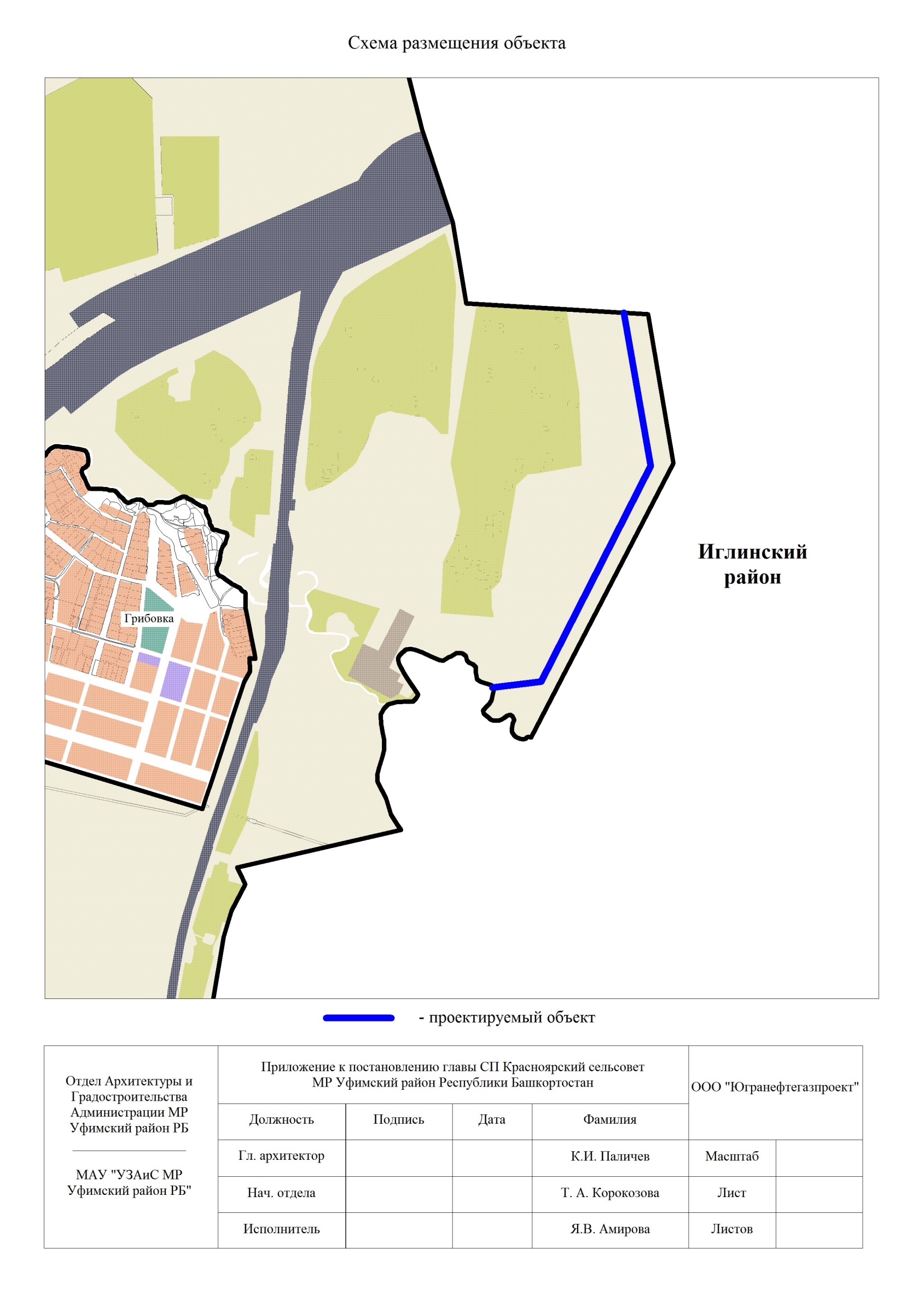 